BAPHAHT 5	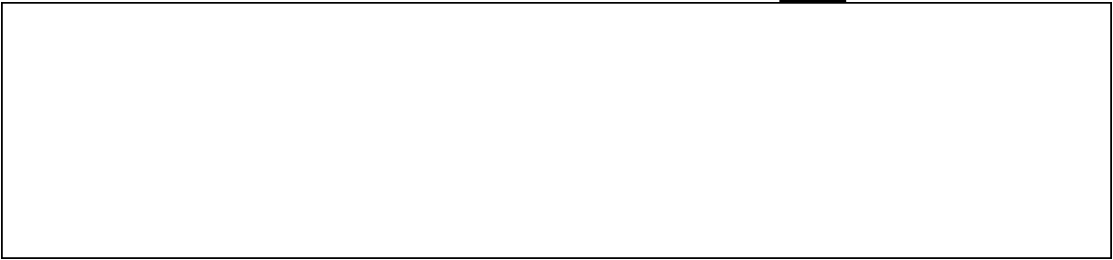 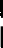 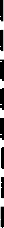 Найдите  значение выражения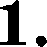 -0,330,05   — 0,0164.Ответ:   	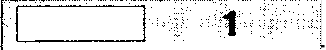 2.	Найдите  значение  выражения    3	103- +  2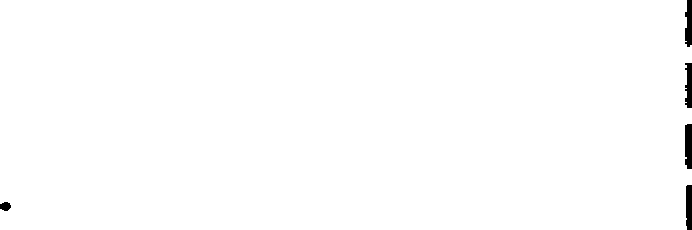 102-  +  510'.Ответ:  	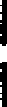 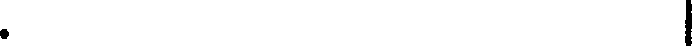 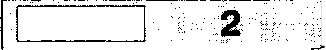 Билет   на   поезд   стоит   200   рублей.   Какое   наибольшее  число  билетов	Ј	Ц можно   будет    купить    на    1000   рублей    после   повышения    цены биле-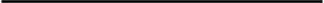 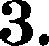 та  на  15% ?	ЈОтвет:   	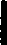 4.		Найдите  п   из  равенства  Л  =   rig/t,  если g	9,8,  fi  =   4,   а  Л  =  50,96.	1	й Ответ:   		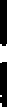 Найдите  значение выражения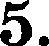 2lsin 113° cos 113°sin 226°	  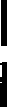 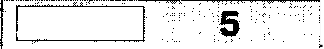 Ответ:		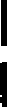 Килограмм череіини стоит 120 рублей. Сколько рублей сдачи  лучитМашас l000рублеи, еслионакупитl,Зкг череі ни?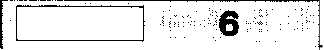 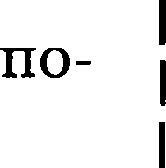 Ответ:   	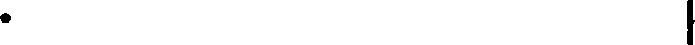 Решите  уравнение ‘ 172	'  =      8	.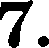 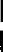 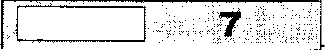 2  9Ответ:  	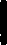 31Садовый  участок  имеет форму  прямоуголъника, стороны которого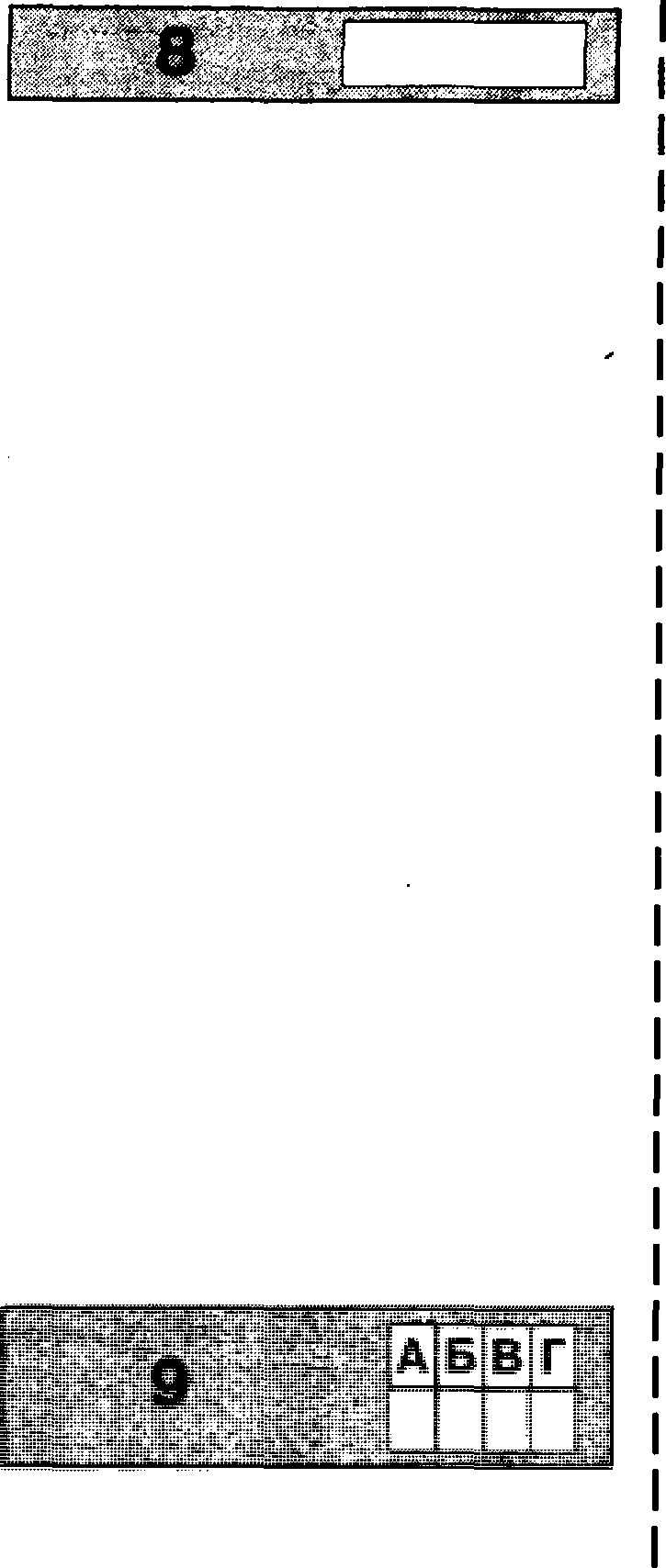 равны 20 м и 30 м. На участке  расположены  два еарая размерами*  3 м  и  2 м  *  5 м.  Найдите  площадь  оставшейся  части участ-ка.  Ответ дЫте  в квадратвых метрах.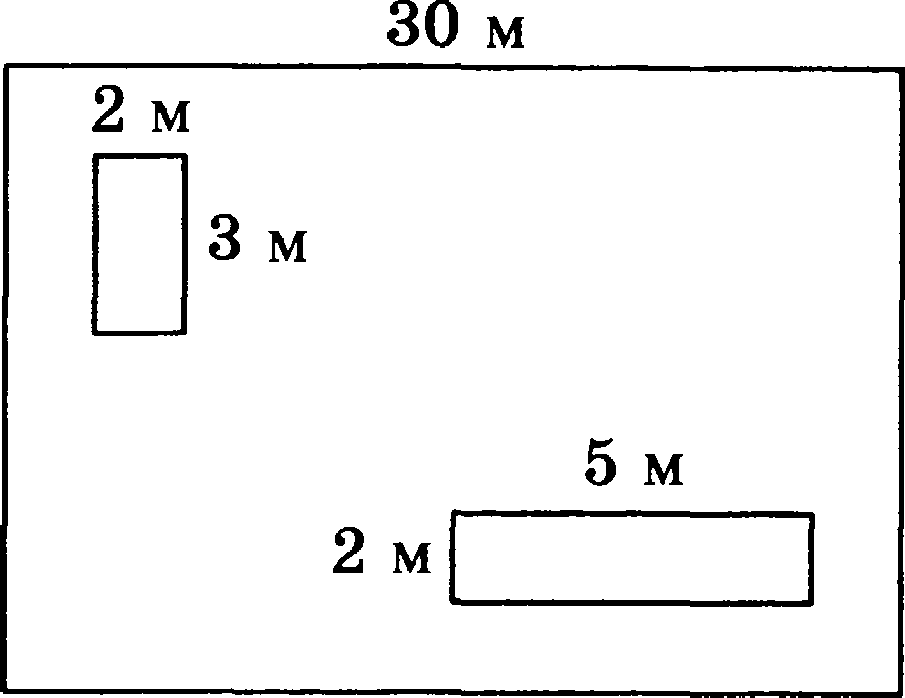 20 мОтвет:   	Остановите соответствие между величинами и их возможными значениями: к каждому элементу первого етолбца подберите соот- ветствующий  элемент из второго столбца.ВЕЛИЧИНЫ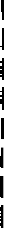 А) объём легкихfi) объём фляги с водой В)  объём  воды в мореГ)  объём  трюма корабляВОЗМОЖНЫЕЗНАЧЕНИЯil izo »•2)  5  л 3)  0,6 л4) 392 000 км'Ј        В   таблице    под   каждой    буквой,    соответствующей   величияе,    укажи-  i   те номер её возможиого  значения.Ответ: 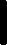 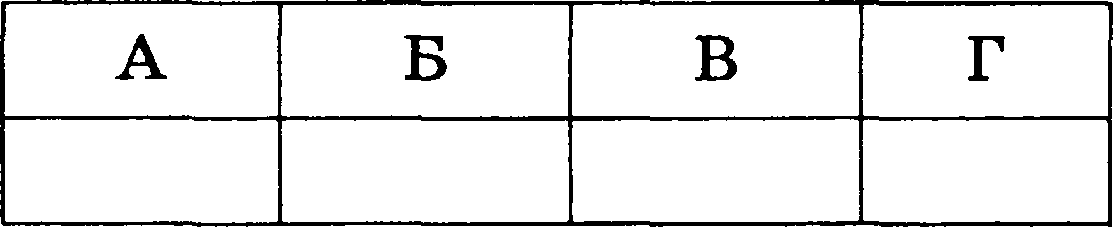   Ј  10.	Стрелок    стреляет    в   мишень    3   раза.    Вероятяость  попадания   при Ј	каждом   вмстреле   равна   0,9.   Найдите    вероятность    того,    что  стре-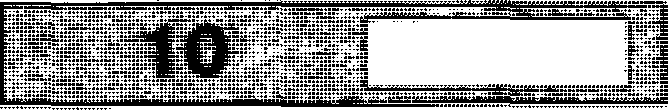 Ј	лок   оромахнется   все   3 раза.                 Ответ:   	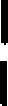 £t     ЈЭИС  HK£I    ШИЈЭНЫМИ	ТОЧїtПМИ	ПOKПП£tHO	С    ТОЧНО£І     КОЛИЧ£ІСТВО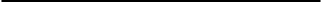 осадков, выпадавших в Москве с 5 до 18 марта 2016 года. По ro- ризовтали указываются числа месяца, по вертикали — количество осадков, выпавших в соответствующий деяь в миллиметрах. Для наглядности жирные точки на рисунке соединены линией. Oпpe- делите  по  рисунку,  какого  числа  впервые  выпало  3 миллиметра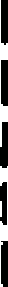 ОСП,ДКОВ.329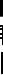 86	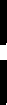 4	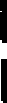 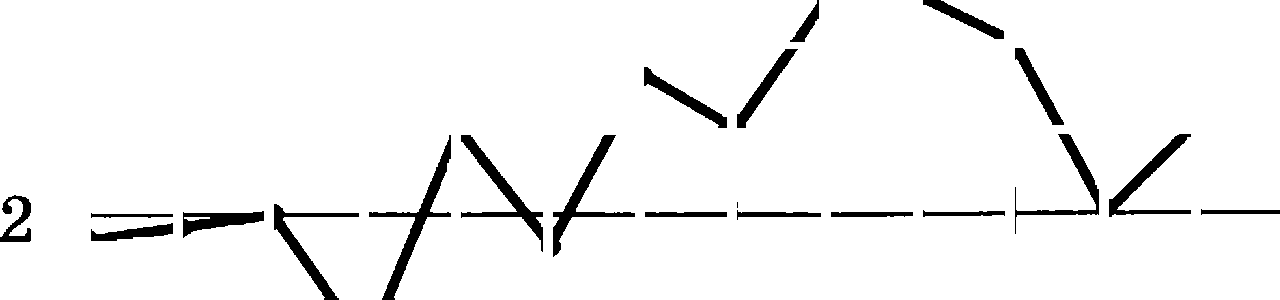 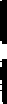 1o 5   6    7   8    9  10 11 12 13 14 15 16 17 18	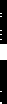 Ответ:   	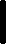 В первом банке один доллар можно купить па  65,2 рубля, а  во	                                       втором  банке  покупка  15  долларов  обойдется   в  972   рубля.  Какую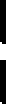 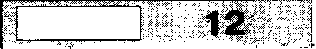 наимеяьшую   сумму  (в  рублях)   придется   заплатить   за 300  долла-	ј ров при  их  покупке  в одном ип отих банков?Ответ:   	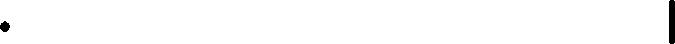 Во сколько pan увеличитея объем шара, если его диаметр увели-	 чить в 5 pan?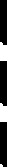 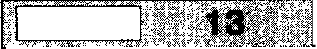 Ответ:	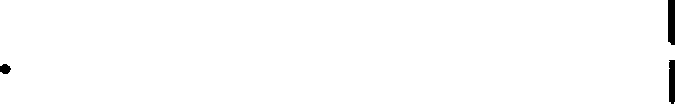 На  рисунке  ипображен ереднемесячный курс евро в период  с авгу-	! ста 2014 года по август 2015  года.  По  горипонтали  указьгвается месяц,   по  вертикали   —  курс  евро  в  рублях.   Для  наглядности точ-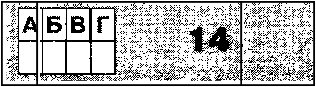 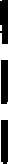 ки   соедияены лияиями.100 —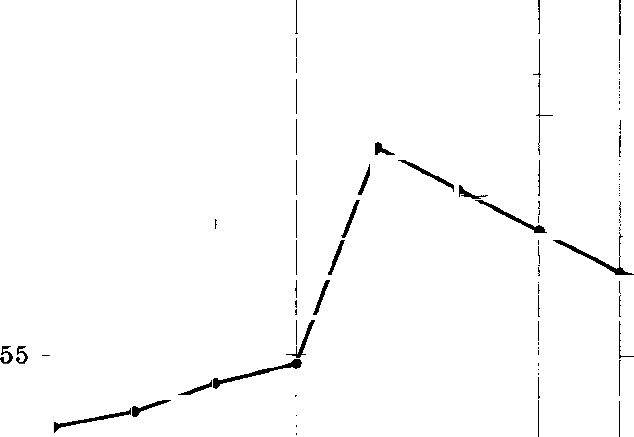 90 —858O7О65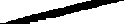 605045авг	сен	окт	ноя	дек	янв	фев	мар	anp	май	июн	июл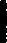 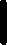 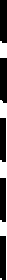 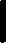 авг	Ј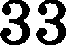 Ј	Пользуясь    рисунком,    поставьте    в   соответствие    каждому  из   ука занных   периодов   времени   характеристику   курса евро.ПЕРИОДЫ ВРЕМЕНИ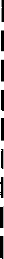 А) август — сентябрь 2014 г. Б)  лето 2015 г.В)  декабрь  2014 г.Г)  февраль  — март  2015 г.ХАРАКТЕРИСТИКИ KУPCA EBPOкурс  евро медленно роскурс  евро  начал растипосле падениякурс  евро падалкурс евро достиг  своего1	максимумаОтвет:  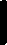 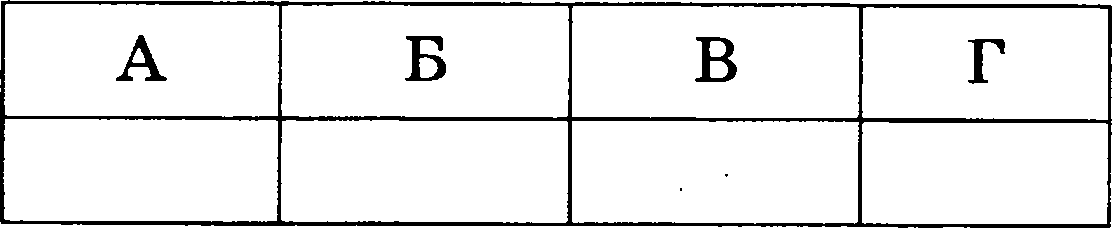 ЗЙ		15.	В   параллелограмме   A13CD   высота,   опущенная   на сторону  ТВ,	рав- Ј	на   12,  AD   =   13.   Найдите   13 sinB.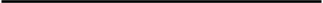 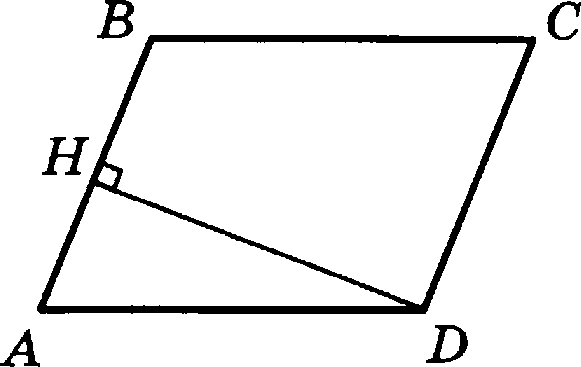                  Ответ:   	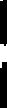  i	16.	Площадь    боковой    поверхности    цилиндра    равна     24a  ,    а   его высота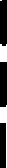 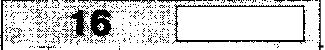 равна 4.  Найдите  диаметр  основания цилиндра.Ответ:   	в г	;	17.	На  прямой  отмечены  точки  К,   L,  М   и  N.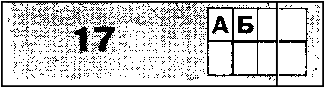 N	К	М	L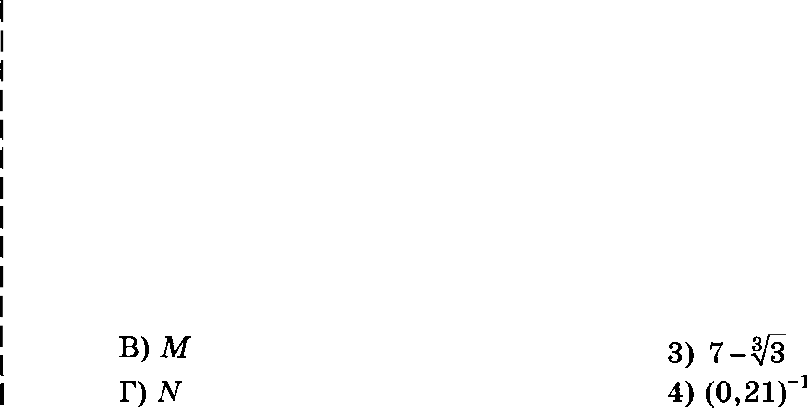 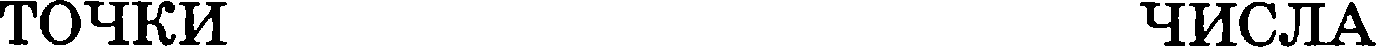 0	1	2	3	4	5	6	7Остановите соответствие  между  указа£tными точками и  числами из  правого столбца.А)  К	1) lO&2Ъ) L	2)	1Запишите   в   ответ   цифры,    расположив    их    в   порядке,    соответст- Ј    вующем  буквам.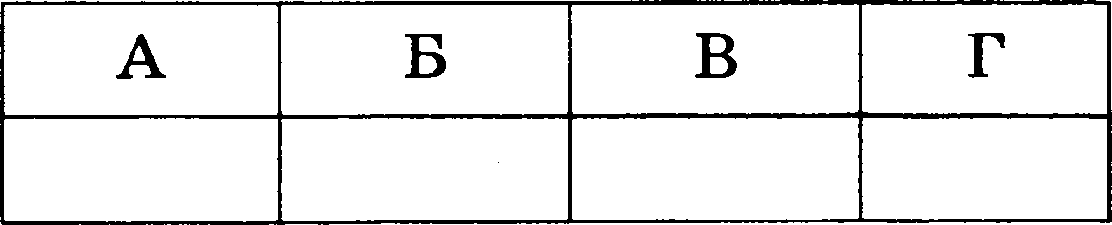 Ответ: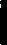 Какие ив приведенных  ниже утверждений равноеильны утвержде-	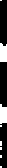 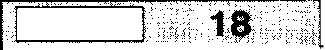 нию «Любой хливкий шорёк умеет пырятьея по ваве'›?Если кто-то не умеет пырятьея по наве, то этот кто-то —  не шорёк.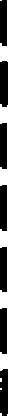 Если кто-то не умеет пыряться по наве, то этот кто-то не явля-ется  хливким шорьком.    Если  шорёк   умеет  пыряться   по  наве,  то  он  обязательно хлив-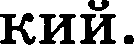 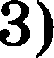 4)	Если кто-то  — шорёк,  то он умеет  пыряться  по наве.В ответе укажите номера выбранных утверждений бев пробелов,	 загіятых и других дополнительных символов.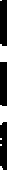 Ответ:	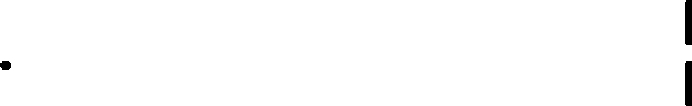 Найдите  наименьтее   пятизначное   число,   красное   7, у  которого	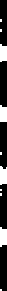 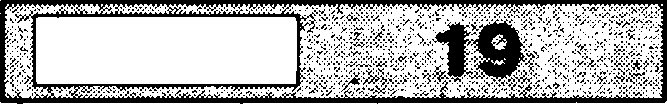 лроттзведение  цифр равно 8.Ответ:  	В войсковой части 32103 имеется 3 вида салата, 2 вида  первого блюда, 3 вида второго блюда и на выбор компот или чай. Сколько вариантов обеда, состоящего обязательно из одного салата, одного первого блюда, одного второго блюда и одного напитка, могут вы- брать военнослужащие  этой войсковой части?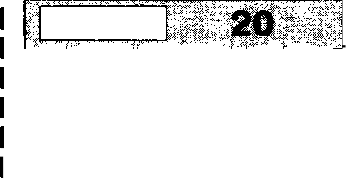 Ответ:  	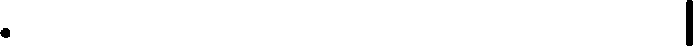 ЈЗапишите   в   ответ  цифры,раеположив   их   в  порядке,соответст-Јвующем  буквам.